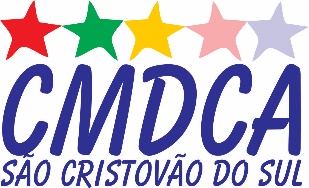 Resolução n. 08/2023			Dispõe sobre a realização da prova de conhecimentos específicos do 			processo de escolha dos membros do Conselho Tutelar de São 				Cristóvão do Sul e dá outras providências.O Conselho Municipal dos Direitos da Criança e do Adolescente de São Cristóvão do Sul, no uso de suas atribuições legais, considerando o disposto no art. 132 e 139 do Estatuto da Criança e do Adolescente (Lei Federal n. 8.069/1990), na Resolução n. 231/2022 do Conselho Nacional dos Direitos da Criança e do Adolescente (Conanda), Lei Municipal n. 878/2023 e Edital n. 01/2023 do CMDCA, RESOLVE:Art. 1° - Fica designado o dia 01 de julho de 2023 das 08:30h às 11:30h, no Núcleo Educacional Crescer, situado à Rua Cel Maximiano Antonio de Moraes, nº 212 (em frente à Câmara Municipal de Vereadores), Centro, São Cristóvão do Sul/SC, para a realização da prova de conhecimentos sobre o Direito da Criança e do Adolescente, o Sistema de Garantia dos Direitos da Criança e do Adolescente, Língua Portuguesa e Informática Básica, de caráter eliminatório, para os candidatos aptos ao Processo de Escolha dos membros do Conselho Tutelar de São Cristóvão do Sul.Art. 2° - Os candidatos deverão comparecer ao local com antecedência mínima de 30 minutos do início da prova, munido de documento oficial com foto e caneta esferográfica na cor azul ou preta.Art. 3° - Esta Resolução entrará em vigor na data de sua publicação.						São Cristóvão do Sul, SC, 17 de maio de 2023.Francilene Julita Tristão PaimPresidente do Conselho Municipal dos Direitos da Criança e do Adolescente de São Cristóvão do SulJoelma de Fátima SilvaMembro da Comissão Especial Eleitoral 